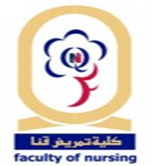 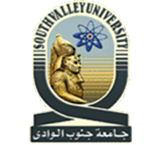 نموذج تقييم رئيس القسم للهيئة المعاونة  للعام الدراسى 2020-2021ملاحظة: يقوم رئيس القسم بتقييم الهيئة المعاونة في كل بند ينطبق عليه في الجدول التالي وذلك بوضع إشارة (√) في المربع المناسب علماً بأن كل رقم من الأرقام المقابلة تمثل تقديراً على النحو التالي: (5) ممتاز؛ (4) جيد جداً؛ (3) جيد؛ (2) مقبول؛ (1) ضعيف. 1- بيانات شخصية 1- بيانات شخصية 1- بيانات شخصية الاسم: الدرجة الاكاديمية:  القسم: استمارة التقييماستمارة التقييماستمارة التقييماستمارة التقييماستمارة التقييماستمارة التقييماستمارة التقييمالرقم التقـييم 543211.يلتزم بالمهام والمتطلبات الوظيفية2.يؤدى كل ما يكلف به من اعمال3.يؤدى عملة بكفاءه4.يهتم بتوجيه الطلبة إلى قراءات وبحوث وخبرات تطبيقية وعملية5.يقيم علاقات جيدة مع اعضاء هيئة التدريس بالقسم وينسجم مع باقى زملائه فى العمل6.يلتزم بأوقات المحاضرات7.يحافظ على المظهر الخارجى اللائق8.يهتم بتنمية نفسه مهنياً9.يهتم بتطوير أدائه10.يهتم بمواكبة الجديد في تخصصه11.يستجيب للإرشادات من الأساتذة المشرفين علية فى التدريس12.يقيم علاقات ايجابية وناجحة مع الطلبة13.يبادر ويحرص على تطوير القسم14.يتفرغ لواجبه العلمي في القسم المجموع = 